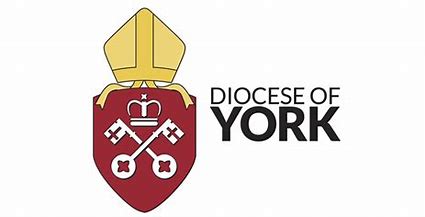 The Ordination of The Revd Nigel Bensonas PriestThe Parish Church of St Mary, HaxbySaturday 17th October 2020 at 10.00 a.m.We welcome all who have come to share in this Service, to pray for the ordinand and his family, and to support him as he is ordained to priesthood in the .Ordination belongs both to God and to God’s Church.  It is God the Holy Spirit who equips and empowers men and women for ministry and commissions them for service in his Church and in his world.  It is the Church that recognises and identifies the gifts of those called to specific ministries within the body of Christ—amongst them, those of bishop, priest and deacon—and confers on them the authority to exercise their ministries.  Prayer and the laying-on of hands are signs both that the Holy Spirit sets apart those called to a particular ministry, and that we all pledge ourselves to support and uphold them as they exercise it for the good of all.The President of the service is The Right Reverend Dr John Thomson, Bishop of SelbyThe Preacher is Eric Thompson, Reader, the Benefice of Haxby and WiggintonCommunion will be received in one kind only (the bread).   If you require a gluten-free communion wafer please inform us before the service begins.If you normally receive communion in your own church you are welcome to receive communion here.  If you don’t wish to take communion but would like to receive a blessing, please come forward bringing your service booklet with you to let the minister know.Please ensure that your mobile phone is switched off, and please do not use cameras or video recorders during the service.The Declaration of Assent and Oaths of Allegiance and Obedience are made by deacons, priests and bishops of the Church of England when they are ordained and on each occasion when they take up a new appointment (Canons C 13-15)Preface The Church of England is part of the One, Holy, Catholic and , worshipping the one true God, Father, Son and Holy Spirit. It professes the faith uniquely revealed in the Holy Scriptures and set forth in the catholic creeds, which faith the Church is called upon to proclaim afresh in each generation. Led by the Holy Spirit, it has borne witness to Christian truth in its historic formularies, the Thirty-nine Articles of Religion, The Book of Common Prayer and the Ordering of Bishops, Priests and Deacons. In the declaration you are about to make, will you affirm your loyalty to this inheritance of faith as your inspiration and guidance under God in bringing the grace and truth of Christ to this generation and making him known to those in your care? Declaration of Assent I, Nigel Anthony Stewart Benson, do so affirm, and accordingly declare my belief in the faith which is revealed in the Holy Scriptures and set forth in the catholic creeds and to which the historic formularies of the Church of England bear witness; and in public prayer and administration of the sacraments, I will use only the forms of service which are authorized or allowed by Canon.Oaths of Allegiance and of Canonical ObedienceI, Nigel Anthony Stewart Benson, do swear that I will be faithful and bear true allegiance to Her Majesty Queen Elizabeth II, her heirs and successors, according to law: So help me God.I, Nigel Anthony Stewart Benson, do swear by Almighty God that I will pay true and canonical obedience to the Lord Archbishop of York and his successors in all things lawful and honest: So help me God.¶  Before the ServiceIn your prayers, please remember:     Nigel and all those who are to be ordained priest,their familiesall who have supported them in the pasttheir parishes and those among whom they serve the bishops of this Dioceseall people in their various callings.¶  The Gathering and PresentationAs the Ordinand, assisting Ministers and Bishop enter, please stand. Introit HymnPraise the Lord, ye heav’ns adore him!Praise the Lord, ye heav’ns adore him!Praise him, angels, in the height; sun and moon, rejoice before him, praise him all ye stars and light.Praise the Lord, for he hath spoken; worlds his mighty voice obeyed:laws, which never shall be broken,for their guidance he hath made.Praise the Lord, for he is glorious: never shall his promise fail.God hath made his saints victorious; sin and death shall not prevail.Praise the God of our salvation, hosts on high, his pow’r proclaim; heav’n and earth and all creation, laud and magnify his name!Worship, honour, glory, blessing, Lord, we offer to thy name; young and old, thy praise expressing, join their Saviour to proclaim.As the saints in heav’n adore thee, we would bow before thy throne; as thine angels serve before thee, so on earth they will be done.vs. 1 & 2: from ‘Foundling Hospital Collection’ (1796)v.3: Edward Osler (1798 – 1863)The GreetingThe Bishop says Blessed be God, Father, Son and Holy Spirit.
Blessed be his kingdom, now and for ever. Amen.There is one body and one spirit.
There is one hope to which we were called;
one Lord, one faith, one baptism,
one God and Father of all.Peace be with you
and also with youThe Bishop introduces the serviceGod calls his people to follow Christ, and forms us into a royal priesthood, a holy nation, to declare the wonderful deeds of him who has called us out of darkness into his marvellous light.The Church is the Body of Christ, the people of God and the dwelling-place of the Holy Spirit. In baptism the whole Church is summoned to witness to God’s love and to work for the coming of his kingdom.To serve this royal priesthood, God has given particular ministries. Priests are ordained to lead God’s people in the offering of praise and the proclamation of the gospel. They share with the Bishop in the oversight of the Church, delighting in its beauty and rejoicing in its well-being. They are to set the example of the Good Shepherd always before them as the pattern of their calling. With the Bishop and their fellow presbyters, they are to sustain the community of the faithful by the ministry of word and sacrament, that we all may grow into the fullness of Christ and be a living sacrifice acceptable to God.Prayers of PenitenceAs we stand together before God, and trusting in his grace alone,
let us join together in confessing our sins.We confess to you our selfishness and lack of love:fill us with your Spirit.Lord, have mercy.  Lord, have mercy.We confess to you our fear and failure in sharing our faith:fill us with your Spirit.Christ, have mercy.  Christ, have mercy.We confess to you our stubbornness and lack of trust:fill us with your Spirit.Lord, have mercy.  Lord, have mercy.May the Father forgive you by the death of his Son
and strengthen you to live in the power of the Spirit all your days.  AmenThe PresentationThe Ordinand is presentedThe Bishop asks Have those whose duty it is to know this Ordinand and examine him found him to be of godly life and sound learning?The Diocesan Representative respondsThey have.The Bishop asks Do they believe him to be duly called to serve God in this ministry?The Diocesan Representative respondsThey do.The Bishop turns to the Ordinand and saysNigel, do you believe that God is calling you to this ministry?The Ordinand respondsI do so believe.The Bishop saysI invite the Registrar’s Deputy to confirm that the Ordinand has taken the necessary oaths and made the Declaration of Assent.The Registrar’s Deputy saysHe has duly taken the oath of allegiance to the Sovereign and the oath of canonical obedience to the Archbishop. He has affirmed and declared his belief in ‘the faith which is revealed in the Holy Scriptures and set forth in the catholic creeds and to which the historic formularies of the Church of England bear witness.’The CollectLet us pray for Nigel and for the ministry of the whole people of God.Silence is kept.Almighty and everlasting God,
you have given us your servants grace, by the confession of a true faith, to acknowledge the glory of the eternal Trinity
and in the power of the divine majesty to worship the Unity:
keep us steadfast in this faith, that we may evermore be defended from all adversities; through Jesus Christ your Son our Lord,
who is alive and reigns with you, in the unity of the Holy Spirit,
one God, now and for ever.  Amen.Please sit.¶  The Liturgy of the WordNew Testament ReadingA reading from the letter of Paul to the EphesiansI have heard of your faith in the Lord Jesus and your love toward all the saints, and for this reason I do not cease to give thanks for you as I remember you in my prayers.   I pray that the God of our Lord Jesus Christ, the Father of glory, may give you a spirit of wisdom and revelation as you come to know him, so that, with the eyes of your heart enlightened, you may know what is the hope to which he has called you, what are the riches of his glorious inheritance among the saints, and what is the immeasurable greatness of his power for us who believe, according to the working of his great power. God put this power to work in Christ when he raised him from the dead and seated him at his right hand in the heavenly places, far above all rule and authority and power and dominion, and above every name that is named, not only in this age but also in the age to come.   And he has put all things under his feet and has made him the head over all things for the church, which is his body, the fullness of him who fills all in all.(Ephesians 1: 15 – end, NRSV)This is the word of the Lord.
Thanks be to God.Please stand.Gospel ReadingThe Gospel is read by The Revd Glenda WebbI chose you and appointed you, says the Lord,
that you should go and bear fruit that shall last.All		Alleluia. 	cf John 15.16Hear the Gospel of our Lord Jesus Christ according to St LukeGlory to you, O Lord.Jesus said, “And l tell you, everyone who acknowledges me before others, the Son of Man also will acknowledge before the angels of God;  but whoever denies me before others will be denied before the angels of God.    And everyone who speaks a word against the Son of Man will be forgiven; but whoever blasphemes against the Holy Spirit will not be forgiven.    When they bring you before the synagogues, the rulers, and the authorities, do not worry about how you are to defend yourselves or what you are to say; for the Holy Spirit will teach you at that very hour what you ought to say.”(Luke 12: 8 – 12, NRSV)This is the Gospel of the Lord.Praise to you, O Christ.Music may be played to honour the reading of the Gospel.Please sit.	SermonAfter the Sermon, music may be played for reflectionPlease stand.The CreedLet us affirm our faith in God, Father, Son and Holy Spirit.We believe in one God,
the Father, the Almighty,
maker of heaven and earth,
of all that is, seen and unseen. We believe in one Lord, Jesus Christ,
the only Son of God,
eternally begotten of the Father,
God from God, Light from Light,
true God from true God,
begotten, not made,
of one Being with the Father;
through him all things were made.
For us and for our salvation he came down from heaven,
was incarnate from the Holy Spirit and the Virgin Mary
and was made man.
For our sake he was crucified under Pontius Pilate;
he suffered death and was buried.
On the third day he rose again
in accordance with the Scriptures;
he ascended into heaven
and is seated at the right hand of the Father.
He will come again in glory to judge the living and the dead,
and his kingdom will have no end. We believe in the Holy Spirit,
the Lord, the giver of life,
who proceeds from the Father and the Son,
who with the Father and the Son is worshipped and glorified,
who has spoken through the prophets.
We believe in one holy catholic and apostolic Church.
We acknowledge one baptism for the forgiveness of sins.
We look for the resurrection of the dead,
and the life of the world to come.  Amen. Please sit.¶  The Liturgy of OrdinationThe DeclarationsThe Ordinand stands before the Bishop, who addresses the congregationPriests are called to be servants and shepherds among the people to whom they are sent. With their Bishop and fellow ministers, they are to proclaim the word of the Lord and to watch for the signs of God’s new creation. They are to be messengers, sentinels and stewards of the Lord; they are to teach and to admonish, to feed and provide for his family, to search for his children in the wilderness of this world’s temptations, and to guide them through its confusions, that they may be saved through Christ for ever. Formed by the word, they are to call their hearers to repentance and to declare in Christ's name the absolution and forgiveness of their sins.With all God’s people, they are to tell the story of God’s love. They are to baptize new disciples in the name of the Father, and of the Son, and of the Holy Spirit, and to walk with them in the way of Christ, nurturing them in the faith. They are to unfold the Scriptures, to preach the word in season and out of season, and to declare the mighty acts of God. They are to preside at the Lord's table and lead his people in worship, offering with them a spiritual sacrifice of praise and thanksgiving. They are to bless the people in God’s name. They are to resist evil, support the weak, defend the poor, and intercede for all in need. They are to minister to the sick and prepare the dying for their death. Guided by the Spirit, they are to discern and foster the gifts of all God’s people, that the whole Church may be built up in unity and faith.The Bishop addresses the Ordinand directlyWe trust that long ago you began to weigh and ponder all this, and that you are fully determined, by the grace of God, to devote yourself wholly to his service, so that as you daily follow the rule and teaching of our Lord and grow into his likeness, God may sanctify the lives of all with whom you have to do.And now, in order that we may know your mind and purpose, you must make the declarations we put to you.Do you accept the Holy Scriptures as revealing all things necessary for eternal salvation through faith in Jesus Christ?The Ordinand respondsI do so accept them.Will you be diligent in prayer, in reading Holy Scripture, and in all studies that will deepen your faith and fit you to bear witness to the truth of the gospel?Answer:		By the help of God, I will.Will you lead Christ’s people in proclaiming his glorious gospel, so that the good news of salvation may be heard in every place? Answer:		By the help of God, I will.Will you faithfully minister the doctrine and sacraments of Christ as the Church of England has received them, so that the people committed to your charge may be defended against error and flourish in the faith? Answer:		By the help of God, I will.Will you, knowing yourself to be reconciled to God in Christ, strive to be an instrument of God’s peace in the Church and in the world? Answer:		By the help of God, I will.Will you endeavour to fashion your own life and that of your household according to the way of Christ, that you may be a pattern and example to Christ’s people?Answer:		By the help of God, I will.Will you work with your fellow servants in the gospel for the sake of the kingdom of God?Answer:		By the help of God, I will.Will you accept and minister the discipline of this Church, and respect authority duly exercised within it? Answer:		By the help of God, I will.Will you then, in the strength of the Holy Spirit, continually stir up the gift of God that is in you, to make Christ known among all whom you serve? Answer:		By the help of God, I will.Please stand. The Ordinand turns to face the congregation.Brothers and sisters, you have heard how great is the charge that Nigel is ready to undertake, and you have heard his declarations. Is it now your will that he should be ordained?It is.Will you continually pray for him?We will.Will you uphold and encourage him in his ministry?We will.Please sit. The Ordinand turns back to face the Bishop, who continues, addressing him In the name of our Lord we bid you remember the greatness of the trust that is now to be committed to your charge. Remember always with thanksgiving that the treasure now to be entrusted to you is Christ’s own flock, bought by the shedding of his blood on the cross. It is to him that you will render account for your stewardship of his people.You cannot bear the weight of this calling in your own strength, but only by the grace and power of God. Pray therefore that your heart may daily be enlarged and your understanding of the Scriptures enlightened. Pray earnestly for the gift of the Holy Spirit.The Ordinand kneels.Please kneel or remain seated. Silence is kept.Veni creator is sung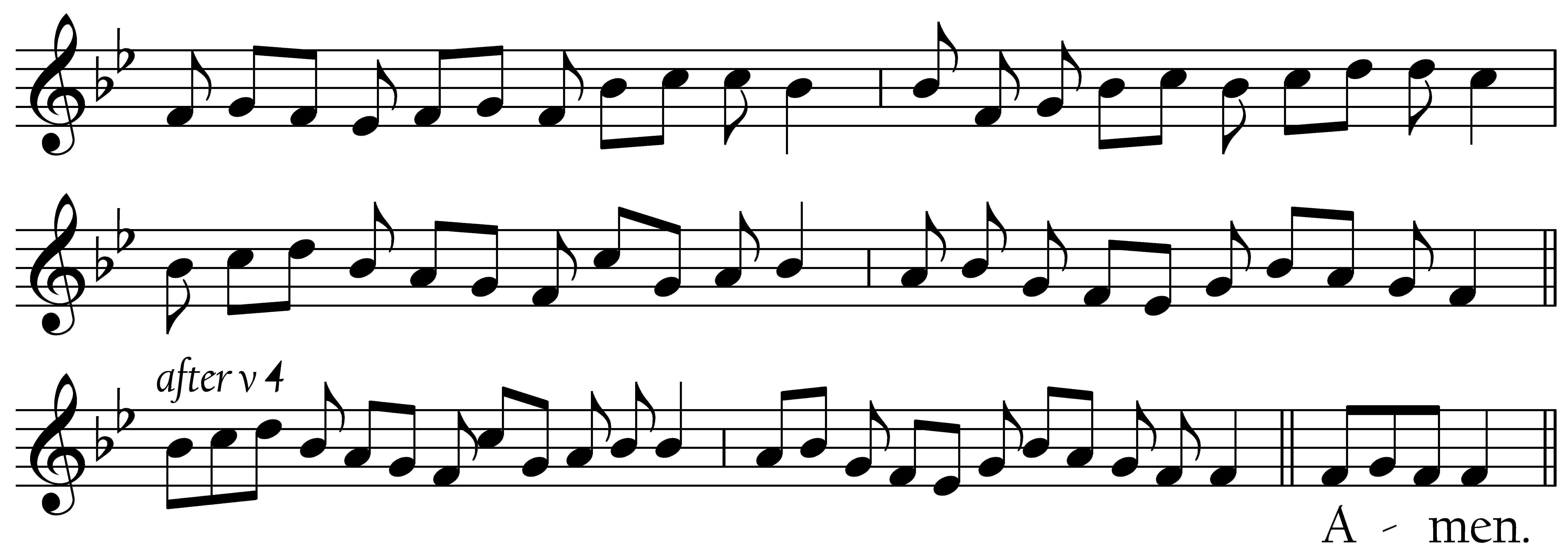 5Praise to thy eternal merit,
Father, Son and Holy Spirit. Amen. 	Words: Latin, paraphrased by John Cosin 1594-1672	Tune: Plainchant, mode viiiThe LitanyThe Litany is read by the Rector, The Revd Kathryn Jackson. Music may be played underneath. In the power of the Spirit and in union with Christ, let us pray to the Father.Lord, have mercy.For the peace of the whole world,
for the welfare of the Holy Church of God, and for the unity of all,
let us pray to the Lord.
Lord, have mercy.For all the members of the Church in their vocation and ministry,
that they may serve him in truth and love,
let us pray to the Lord.
Lord, have mercy.For Stephen our Archbishop, and for all bishops, presbyters and deacons, that they may hunger for truth and thirst after righteousness, 
let us pray to the Lord.
Lord, have mercy.For Nigel, called to be a priest in his Church,
let us pray to the Lord.
Lord, have mercy.For the mission of the Church, 
that in faithful witness we may proclaim the gospel of reconciliation
to the ends of the earth, 
let us pray to the Lord.
Lord, have mercy.For the unity of the Church, that we may be one in Christ, according to his will, 
let us pray to the Lord.
Lord, have mercy.For those who are lost and for those who have strayed,
that they may return to the way of Christ, 
let us pray to the Lord.
Lord, have mercy.For the sick and suffering, for the aged and infirm,
for the lonely and neglected, and for all who remember and care for them,
let us pray to the Lord.
Lord, have mercy.For the poor and the hungry, for the homeless and the oppressed,
for all prisoners and captives, and for our brothers and sisters who are persecuted for their faith,
let us pray to the Lord.
Lord, have mercy.For Elizabeth our Queen, for the leaders of the nations, and for all in authority,
let us pray to the Lord.
Lord, have mercy.For ourselves;
for grace to repent and amend our lives, that we may be pardoned and absolved from all our sins,
let us pray to the Lord.
Lord, have mercy.Remembering [… and] all who have gone before us in faith,
and in communion with [… and] all the saints, we commit ourselves, one another, and our whole life to Christ our God;to you, O Lord.Please remain kneeling or seated.The Ordination PrayerThe Ordinand continues to kneel before the Bishop, who stands to pray.We praise and glorify you, almighty Father,
because in your infinite love you have formed throughout the world
a holy people for your own possession, a royal priesthood, 
a universal Church.We praise and glorify you
because you have given us your only Son Jesus Christ, 
the image of your eternal and invisible glory, 
the firstborn of all creation and head of the Church. We praise and glorify you that by his death he has overcome death; 
and that, having ascended into heaven, he has given his gifts abundantly, to equip your holy people for the work of ministry, 
for the building up of the body of Christ. And now we give you thanks
that you have called this your servant, whom we ordain in your name, 
to share as a priest in the ministry of the gospel of Christ, 
the Apostle and High Priest of our faith, and the Shepherd of our souls.Therefore, Father, through Christ our Lord we pray:Here the Bishop and at least two priests lay their hands on the head of the Ordinand, and the Bishop saysSend down the Holy Spirit on your servant Nigel
for the office and work of a priest in your Church.When the Bishop has laid hands on the Ordinand, the prayer continuesThrough your Spirit, heavenly Father,
give this your servant grace and power to proclaim the gospel of your salvation and minister the sacraments of the new covenant.
Renew him in holiness,
and give him wisdom and discipline
to work faithfully with those committed to his charge.In union with his fellow servants in Christ, 
may he reconcile what is divided, 
heal what is wounded, and restore what is lost.May he declare your blessings to your people;
may he proclaim Christ’s victory over the powers of darkness,
and absolve in Christ’s name those who turn to him in faith;
so shall a people made whole in Christ
offer spiritual sacrifices acceptable to you, our God and Father,
to whom, with the Son and the Holy Spirit, 
belong glory and honour, worship and praise, now and for ever.  Amen.The Giving of the BibleThe newly ordained priest stands and the Bishop, holding a Bible saysReceive this book, 
as a sign of the authority which God has given you this day 
to preach the gospel of Christ and to minister his holy sacraments.The newly ordained priest may be anointed, kneeling before the BishopMay God, who anointed the Christ with the Holy Spirit at his baptism, anoint and empower you to reconcile and bless his people. The WelcomeAn Archdeacon or other senior priest says to the newly ordained priestGod was in Christ, reconciling the world to himself,
and has given us the ministry of reconciliation.
We welcome you as an ambassador for Christ:
let the word of Christ dwell in you richly. The stole worn by the newly ordained priest is adjusted to represent his priesthood. ¶  The Liturgy of the EucharistPlease stand.The PeaceThe Bishop saysGod has made us one in Christ.He has set his seal upon us, and as a pledge of what is to comehas given us the Spirit to dwell in our hearts.The peace of the Lord be always with you
and also with you.Let us offer one another a sign of peace.All may share a sign of peace.The table is prepared and music may be played or sung.Offertory HymnI, the Lord of sea and skyI, the Lord of sea and sky, I have heard my people cry.   All who dwell in dark and sin my hand will save.   I who made the stars of night, I will make their darkness bright.  Who will bear my light to them?   Whom shall I send?Here I am, Lord, is it I, Lord?I have heard you calling in the night.I will go, Lord, if you lead me.I will hold your people in my heart.I, the Lord of snow and rain, I have borne my people’s pain.   I have wept for love of them.   They turn away.   I will break their hearts of stone, give them hearts for love alone.  I will speak my word to them.   Whom shall I send?Here I am, Lord …1, the Lord of wind and flame, I will tend the poor and lame.   I will set a feast for them.   My hand will save.   Finest bread I will provide till their hearts be satisfied.   I will give my life to them.   Whom shall I send?Here I am, Lord …Dan Schutte (. 1947), based on Isaiah 6.The Eucharistic PrayerThe Lord be with youand also with you.Lift up your hearts. We lift them to the Lord.	Let us give thanks to the Lord our God. It is right to give thanks and praise.It is indeed right and good, our duty and our salvation,always and everywhere to give you thanks and praisethrough your Son Jesus Christ, our great high priest.He was lifted up for us on the crossthat he might reveal your glory and draw all people to himself.You exalted him to your right hand on highand through your Holy Spirit you sent upon your peoplea rich diversity of gifts.From this royal priestly people you raise up ministersto proclaim your word, to care for your peopleand to be the stewards of your holy mysteries. You call them to serve the world your Son redeemedand build up his body the Church to be his bride. Therefore with angels and archangels, and with all the company of heaven, we proclaim your great and glorious name, for ever praising you and saying:Holy, holy, holy Lord, God of power and might, heaven and earth are full of your glory. Hosanna in the highest.Blessed is he who comes in the name of the Lord. Hosanna in the highest.Lord, you are holy indeed, the source of all holiness;grant that by the power of your Holy Spirit,and according to your holy will,these gifts of bread and winemay be to us the body and blood of our Lord Jesus Christ;who, in the same night that he was betrayed,took bread and gave you thanks;he broke it and gave it to his disciples, saying:Take, eat; this is my body which is given for you;do this in remembrance of me.In the same way, after supperhe took the cup and gave you thanks;he gave it to them, saying:Drink this, all of you;this is my blood of the new covenant,which is shed for you and for many for the forgiveness of sins.Do, this as often as you drink it,in remembrance of me.Great is the mystery of faithChrist has died: Christ is risen: Christ will come again.And so, Father, calling to mind his death on the cross,his perfect sacrifice made once for the sins of the whole world;rejoicing in his mighty resurrection and glorious ascension,and looking for his coming in glory,we celebrate this memorial of our redemption.As we offer you this our sacrifice of praise and thanksgiving,we bring before you this bread and this cupand we thank you for counting us worthyto stand in your presence and serve you.Send the Holy Spirit on your peopleand gather into one in your kingdomall who share this one bread and one cup,so that we, in the company of St Mary, St Nicholas, andall the saints, may praise and glorify you for ever,through Jesus Christ our Lord;by whom, and with whom, and in whom,in the unity of the Holy Spirit,all honour and glory be yours, almighty Father,for ever and ever.  Amen.Please kneel or sit. Silence is kept.The Lord’s PrayerAs our Saviour taught us so we prayOur Father in heaven, hallowed be your name, your kingdom come, your will be done, on earth as in heaven.  Give us today our daily bread.  Forgive us our sins as we forgive those who sin against us.  Lead us not into temptation, but deliver us from evil.  For the kingdom, the power and the glory are yours now and for ever.  Amen.Breaking of the Bread We break this bread to share in the body of Christ.Though we are many, we are one body, because we all share in one bread.	Giving of CommunionJesus is the Lamb of God who takes away the sin of the world. Blessed are those who are called to his supper.Lord, I am not worthy to receive you, but only say the word, and I shall be healed.Communicant members of all Christian Churches are invited to receive Communion.Authorised words of administration are used, to which the communicant replies Amen.Any member of the congregation may come to receive a blessing.  Please carry this service book as an indication to the ministers.During Communion, music may be played. After all have received Communion, please stand.Prayer after CommunionLord God, heavenly Father,grant to your Church todaythe faith of her apostles,the hope of her martyrsand the love of her Lord,our Saviour Jesus Christ. Amen. We thank you, gracious Father, 
for welcoming your children to feast in your kingdom;
by your love unite us
and with your Spirit send us,
in the name of Jesus Christ our Lord.  Amen.Final HymnHow lovely on the mountainsHow lovely on the mountains are the feet of him who brings good news, good news, announcing peace, proclaiming news of happiness: our God reigns, our God reigns.Our God reigns (x4)You watchmen, lift your voices joyfully as one, shout for your King, your King!See eye to eye, the Lord restoring Zion:our God reigns, our God reigns.Our God reigns (x4)Wasteplaces of Jerusalem, break forth with joy!   We are redeemed, redeemed.The Lord has saved and comforted his people:our God reigns, our God reigns.Our God reigns (x4)Ends of the earth, see the salvation of our God!   Jesus is Lord, is Lord!Before the nations, he has bared his holy arm:our God reigns, our God reigns.Our God reigns (x4)v. 1 Leonard E Smith, Jnr (b 1942), based on Isaiah 52: 7 – 10vvs 2 – 4: unknown¶  The Sending OutThe Bishop saysOur help is in the name of the Lord,
who has made heaven and earth.Blessed be the name of the Lord,
now and for ever.  Amen.God who has called you is faithful.May the Father, whose glory fills the heavens,
cleanse you by his holiness and send you to proclaim his word.  Amen.May Christ, who has ascended to the heights,
pour upon you the riches of his grace.  Amen.May the Holy Spirit, the comforter, 
equip you and strengthen you in your ministry.  Amen.And the blessing of God almighty, the Father, the Son, and the Holy Spirit,
be upon you and remain with you always.  Amen.The Rector, The Revd Kathryn Jackson, saysGo in the peace of Christ.
Thanks be to God. MusicThe music on audio was recorded by Andrew Tillett on the organ at St Mary’s Haxby, and sung by the Benefice ‘virtual choir’, recorded remotely in their homes, and edited together by Andrew Tillett.Common Worship: Services and Prayers for the Church of England, material from which is included in this service, is copyright © The Archbishops’ Council 2000.   The words of copyright hymns and songs are reproduced under C.C.L licence no 300015.1Come, Holy Ghost, our souls inspire,
and lighten with celestial fire;
thou the anointing Spirit art,
who dost thy sevenfold gifts impart. 2Thy blessèd unction from above
is comfort, life and fire of love;
enable with perpetual light
the dullness of our blinded sight. 3Anoint and cheer our soilèd face
with the abundance of thy grace;
keep far our foes, give peace at home;
where thou art guide no ill can come. 4Teach us to know the Father, Son,
and thee, of both, to be but one;
that through the ages all along
this may be our endless song: 